MAT 9. RAZRED (sreda, 25. 3. 2020)_skupina 1Rešitve nalog: SDZ (5. del), str. 16/ 6                                                               str. 17/ 9                                                    str. 18/ 10. a                                                    str. 19/ 12. a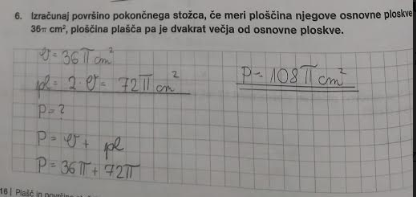 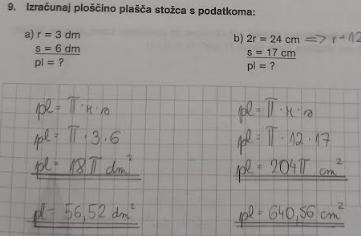 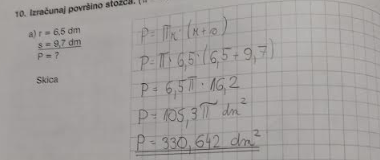 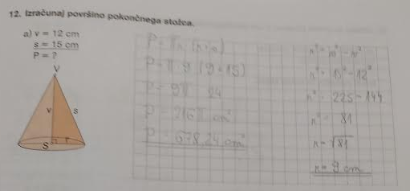 UTRJEVANJE UČNE SNOVI: P in V stožcaRešite naslednje naloge: SDZ (5. del), str. 17/ 7, 8                                                                                                                                str. 18/ 10. b                                                              str. 19/ 12 (b, c)                                                              str. 20, 21/ 15 (a, b)                                                              str. 27/ 6, 7                                                              str. 28/ 9                                                              str. 29/ 11